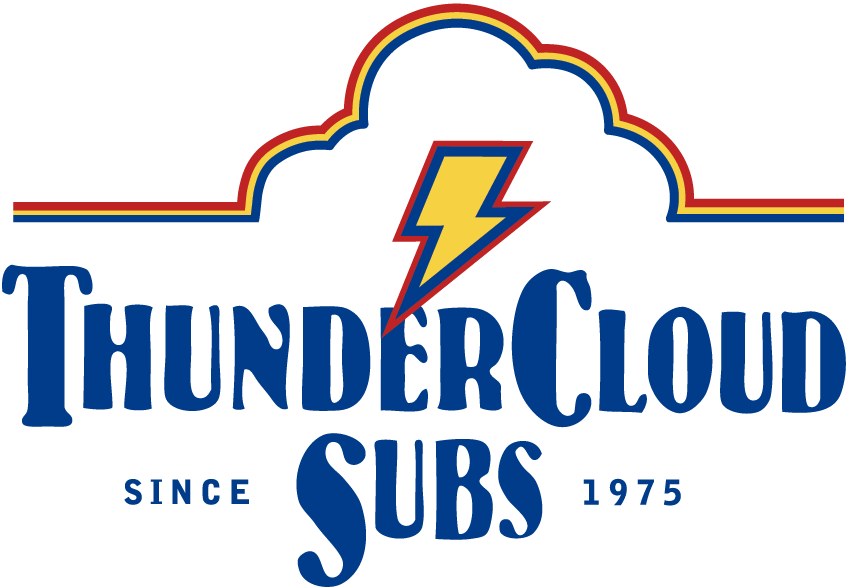 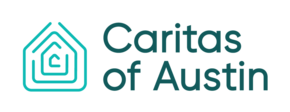 For more information, please contact:Allison Baron, 682-551-7172allison@brendathompson.comDecember 20, 2017ThunderCloud Subs Turkey Trot raises $325K in 2017; cumulative donation to Caritas reaches nearly $3.5 million AUSTIN—Today, the owners of ThunderCloud Subs presented Caritas of Austin, a local nonprofit that works to prevent and end homelessness in Austin, with a check for $325,000, the proceeds raised at the 27th annual ThunderCloud Subs Turkey Trot held on Thanksgiving Day. ThunderCloud donates all of the proceeds from the annual event directly to Caritas. This year’s donation brings the cumulative total raised for Caritas to nearly $3.5 million— $3,438,375 to be exact. The ThunderCloud Subs Turkey Trot, Austin’s beloved Thanksgiving tradition, is the largest five-mile run in Texas and also includes a one-mile walk and a Kids K that all take place outside the Long Center for the Performing Arts. More than 20,000 people participated this year. “We are honored to receive the continued support of the Austin community for our event and for Caritas of Austin,” says Mike Haggerty, co-owner of ThunderCloud Subs, run director for the Trot, and board member emeritus of Caritas. The money raised at the event each year helps Caritas of Austin achieve its mission, according to Jo Kathryn Quinn, executive director. The proceeds from this year’s event will fund a variety of programs, and specifically the $325,000 will help Caritas end homelessness for more than 100 families, serve more than 67,000 meals in their community kitchen, or help more than 500 people gain employment. “These are just a few examples of the positive, tangible impact ThunderCloud Subs’ support has to make Austin stronger for all who call it home,” Quinn says.  “Caritas of Austin is incredibly grateful for the continued support of ThunderCloud Subs for the past 27 years. The money raised at the ThunderCloud Subs Turkey Trot each year is critical to Caritas’ work helping build wellbeing for hundreds of families by making sure they have a safe home, healthy food, employment opportunities, and life skills to succeed,” says Quinn.  “We are proud to be a part of the ThunderCloud Subs Turkey Trot, and want to not only thank the ThunderCloud Subs staff and volunteers, but also the participants, who continue to make this event a success,” Quinn says. For more information about the ThunderCloud Subs Turkey Trot, go to http://thundercloud.com/turkey-trot/.###About ThunderCloud SubsSince 1975, ThunderCloud Subs has been Austin’s original neighborhood sub shop, with a rich tradition of serving fresh, fast, and healthy food in a comfortable atmosphere. ThunderCloud has 31 locations in Central Texas and will sell about 3.3 million sub sandwiches this year. ThunderCloud Subs received the Restaurant Neighbor Award from the Texas Restaurant Association for its outstanding charitable service and dedication to the community, including the ThunderCloud Subs Turkey Trot, the beloved 27-year Thanksgiving Day tradition that has raised nearly $3.5 million for Caritas of Austin. www.thundercloud.com About Caritas of Austin Caritas of Austin believes that when every person has a stable place to call home, they can realize their full potential and contribute to our community. We build well-being by making sure that people have a safe places to live, access to healthy food, jobs that provide a reliable living wage and the opportunity to learn life skills. Together, our professional staff partners with clients to construct a strong foundation and a community of ongoing support so that they can withstand the life storms that affect all of us, such as an unexpected job loss or a family illness. Our innovative, personalized and proven approach to building wellbeing creates a more vibrant Austin for all. www.caritasofaustin.org